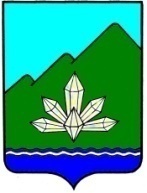 Дума Дальнегорского городского округашестого созываРЕШЕНИЕ26 марта 2015 года                         г. Дальнегорск                           № 350Об установке демонтированноймемориальной доски участковому  уполномоченному милицииХамзину С.С.Рассмотрев обращение администрации Дальнегорского городского округа об установке демонтированной мемориальной доски участковому уполномоченному  милиции Хамзину С.С. по адресу: г. Дальнегорск, ул. Хамзина, дом 5а,  руководствуясь Положением «Об установке скульптурных памятников, мемориальных досок и других памятных знаков на территории Дальнегорского городского округа», утвержденным решением Думы Дальнегорского городского округа от  08.11.2013 № 168, Уставом Дальнегорского городского округа,Дума Дальнегорского городского округа РЕШИЛА:             1. Установить демонтированную мемориальную доску участковому уполномоченному милиции Хамзину Сапарбеку Саттибай-Улы по адресу:                               г.Дальнегорск, ул. Хамзина, дом 5а, на фасаде дома с торцевой стороны, выходящей на улицу Олега Кошевого, на высоте не ниже двух метров.              2.Настоящее решение вступает в силу с момента его принятия и подлежит официальному опубликованию в газете «Трудовое слово».Председатель ДумыДальнегорского городского округа                                            С.В. Артемьева